                              [ а р а р                                  р е ш е н и е  "О бюджете сельского поселения Урнякский сельсовет муниципального района Чекмагушевский район Республики Башкортостан на 2022 год и на плановый период 2023 и 2024 годов"Совет сельского  поселения Урнякский сельсовет муниципального района Чекмагушевский район  Республики Башкортостан РЕШИЛ:	1. Утвердить основные характеристики бюджета сельского  поселения  Урнякский  сельсовет муниципального района Чекмагушевский район Республики Башкортостан  на 2022 год:1) прогнозируемый общий объем доходов  бюджета  сельского  поселения  Урнякский  сельсовет муниципального района Чекмагушевский район Республики Башкортостан в сумме    3 856 000,00 рублей ;  2) общий объем расходов  бюджета  сельского  поселения  Урнякский  сельсовет муниципального района Чекмагушевский район Республики Башкортостан в сумме    3 856 000,00 рублей;3) дефицит  бюджета сельского  поселения  Урнякский сельсовет муниципального района Чекмагушевский район Республики Башкортостан не прогнозируется.2. Утвердить основные характеристики бюджета сельского  поселения Урнякский    сельсовет муниципального района Чекмагушевский район Республики Башкортостан на плановый период 2023 и 2024 годов:1) прогнозируемый общий объем доходов  на 2023 год в сумме 3 091 900,00 рублей и на 2024 год в сумме 3 188 000,00  рублей;  2) общий объем расходов   на 2023 год в сумме 3 091 900,00 рублей, в том числе условно утвержденные расходы в сумме  72 900,00 рублей,  и на 2024 год в сумме 3 188 000,00  рублей, в том числе условно утвержденные расходы в сумме 147 000,00 рублей;  3) дефицит бюджета сельского  поселения  Урнякский сельсовет муниципального района Чекмагушевский район Республики Башкортостан на 2023 год и на 2024 год не прогнозируется.3. Установить поступления доходов в бюджет сельского поселения  Урнякский сельсовет муниципального района Чекмагушевский район Республики Башкортостан:1) на 2022 год согласно приложению № 1 к настоящему Решению;2) на плановый период 2023 и 2024 годов согласно приложению № 2 к настоящему Решению.4. Утвердить в пределах общего объема расходов бюджета сельского поселения Урнякский сельсовет муниципального района Чекмагушевский район Республики Башкортостан, установленного пунктом 1 настоящего Решения, распределение бюджетных ассигнований по разделам, подразделам, целевым статьям  (муниципальным программам и непрограммным направлениям деятельности), группам видов расходов классификации расходов бюджетов:1) на 2022 год согласно приложению № 3 к настоящему Решению;2) на плановый период 2023 и 2024 годов согласно приложению № 4 к настоящему Решению.5. Утвердить в пределах общего объема расходов бюджета сельского поселения  Урнякский  сельсовет муниципального района Чекмагушевский район Республики Башкортостан, установленного пунктом 1 настоящего Решения, распределение бюджетных ассигнований по целевым статьям  (муниципальным программам  и непрограммным направлениям деятельности), группам видов расходов классификации расходов бюджетов:1) на 2022 год согласно приложению № 5 к настоящему Решению;2) на плановый период 2023 и 2024 годов согласно приложению № 6 к настоящему Решению.6. Утвердить ведомственную структуру расходов бюджета сельского  поселения  Урнякский  сельсовет муниципального района Чекмагушевский район Республики Башкортостан:1) на 2022 год согласно приложению № 7 к настоящему Решению;2) на плановый период 2023 и 2024 годов согласно приложению № 8 к настоящему Решению7. Установить, что нормативные правовые акты сельского поселения Урнякский сельсовет  муниципального района Чекмагушевский район Республики Башкортостан, предусматривающие принятие новых видов расходных обязательств или увеличение бюджетных ассигнований на исполнение существующих видов расходных обязательств сверх утвержденных в бюджете сельского поселения на 2022 год и на плановый период 2023 и 2024 годов, а также сокращающие его доходную базу, подлежат исполнению при изыскании дополнительных источников доходов бюджета сельского поселения  и (или) сокращении бюджетных ассигнований по конкретным статьям расходов бюджета сельского поселения  при условии внесения соответствующих изменений в настоящее решение.Проекты решений и иных нормативных правовых актов сельского поселения Урнякский сельсовет  муниципального района Чекмагушевский  район Республики Башкортостан, требующие введения новых видов расходных обязательств или увеличения бюджетных ассигнований по существующим видам расходных обязательств сверх утвержденных в бюджете сельского поселения  на 2022 год и на плановый период 2023 и 2024 годов либо сокращающие его доходную базу, вносятся только при одновременном внесении предложений о дополнительных источниках доходов бюджета сельского поселения  и (или) сокращении бюджетных ассигнований по конкретным статьям расходов бюджета сельского поселения.Администрация сельского поселения Урнякский сельсовет муниципального района Чекмагушевский район Республики Башкортостан  не вправе принимать решения, приводящие к увеличению в 2022-2024 годах численности муниципальных служащих и работников организаций бюджетной сферы.8. Установить верхний предел муниципального  долга сельского поселения Урнякский сельсовет муниципального района Чекмагушевский район Республики Башкортостан  на 1 января 2023 года в сумме  0,00  рубля, на 1 января 2024 года в сумме  0,00 рубля и на 1 января 2025 года в сумме  0,00  рубля, в том числе верхний предел долга по муниципальным  гарантиям на 1 января 2023 года в сумме  0,00  рубля, на 1 января 2024 года в сумме 0,00 рубля и на 1 января 2025 года в сумме 0,00  рубля.9. Установить, что остатки средств бюджета сельского поселения Урнякский сельсовет муниципального  района Чекмагушевский    район   по   состоянию на 1 января 2022 года в размере не более одной двенадцатой общего объема расходов бюджета сельского поселения направляются администрацией сельского поселения Урнякский сельсовет муниципального  района Чекмагушевский район Республики Башкортостан на покрытие временных кассовых разрывов, возникающих в ходе исполнения бюджета сельского поселения.	10. Установить, что  получатель средств  бюджета сельского поселения Урнякский сельсовет муниципального района Чекмагушевский район Республики Башкортостан, при заключении муниципальных контрактов (гражданско-правовых договоров) на поставку товаров, выполнение работ, оказание услуг вправе предусматривать авансовые платежи в размерах, определенных Администрацией сельского поселения.	11. Установить, что  резервный фонд сельского поселения Урнякский сельсовет муниципального района Чекмагушевский  район Республики Башкортостан составляет  в 2022 году -  4 000,00 рублей, в 2023 году -  4 000,00 рублей, в 2024 году - 4 000,00 рублей. 12.  Настоящее решение вступает в силу с 1 января 2022 года.Глава сельского поселения  Урнякский сельсовет муниципального  района Чекмагушевский район Республики  Башкортостан	                                                 Р.Д.Зайнетдиновас.Урняк	                              22 декабря  2021  года.  №  104БАШ[ОРТОСТАН  РЕСПУБЛИКА]ЫСА[МА{ОШ  РАЙОНЫ муниципаль районЫНЫ@  }РН^к  АУЫЛ СОВЕТЫ АУЫЛ  БИЛ^м^]Е СОВЕТЫ 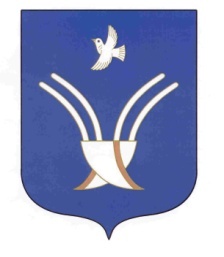 Совет сельского поселенияУрнякский сельсоветмуниципального района Чекмагушевский район Республики Башкортостан